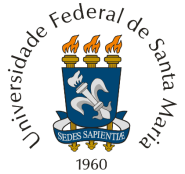 Universidade Federal de Santa MariaCentro de Ciência da SaúdeCOMISSÃO DE EXTENSÃO – ComexATA 5/2017 – Comissão de extensãoA 17 dias de março do ano de dois mil e dezessete reuniu-se a Comissão de extensão (Comex), composta pelos professores (as) Rosangêla Marion, Estela Maris Jurach, Adriane Schmidt Pasqualoto, Priscila de Arruda Trindade, André Valle de Bairros, Marcos Lobato, Tatiana Dimov, Silvani Vargas Vieira, Valdete Alves Valentins dos Santos Filho, Liliane de Freitas Bauermann, Rafaela Andolhe e Técnicos Administrativos Vanessa Amaral Ribeiro, Charlene Cavalheiros de Menezes e Karine Milbrat na Sala de Reunião do Centro de Ciências da Saúde (CCS) da UFSM em uma reunião extraordinária com o objetivo de continuar com as metas proposta na reunião anterior (10/03/17), dessa forma, continuou-se com as mesmas pautas. Em um primeiro momento, foram discutidos os critérios de avaliação dos projetos/programas que concorrem pelo o recurso financeiro FIEX. Discutiram-se alguns itens de avaliação e decidiu-se padronizá-los: a análise do projeto/programa deverá ser realizada através da ficha de inscrição FIEX; item “Qualificação da equipe executora” cada membro participante no projeto/programa terá uma pontuação 0,25% destacando que o técnico do Ebserh lotado na HUSM é considerado membro interno. No parecer final deve constar Deferido ou Indeferido. Em um segundo momento, a comissão decidiu que o critério de ordem de classificação dos projeto/programas será pela nota. Sugeriu-se que a distribuição dos recursos FIEX deverá ser da seguinte forma: 50% do recurso destinado aos projetos que com maior pontuação (10 primeiros) e os 50% restante dos recursos será destinado aos demais. Nada a mais a constar, a ata será assinada pelos membros da Comissão de Extensão. 